Szellőző fedél csövekhez LDR 100Csomagolási egység: 1 darabVálaszték: K
Termékszám: 0018.0333Gyártó: MAICO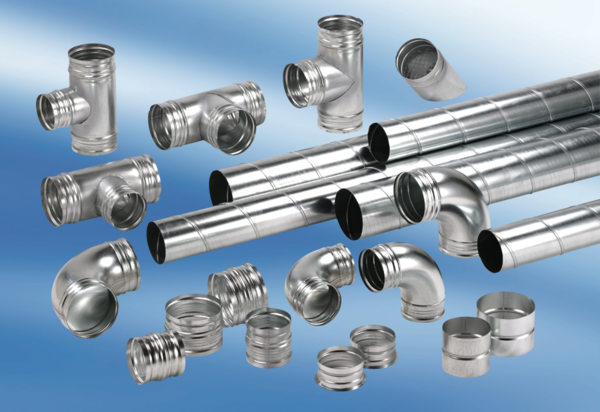 